Международная образовательная онлайн стажировка 
«Реджио Эмилия по-японски»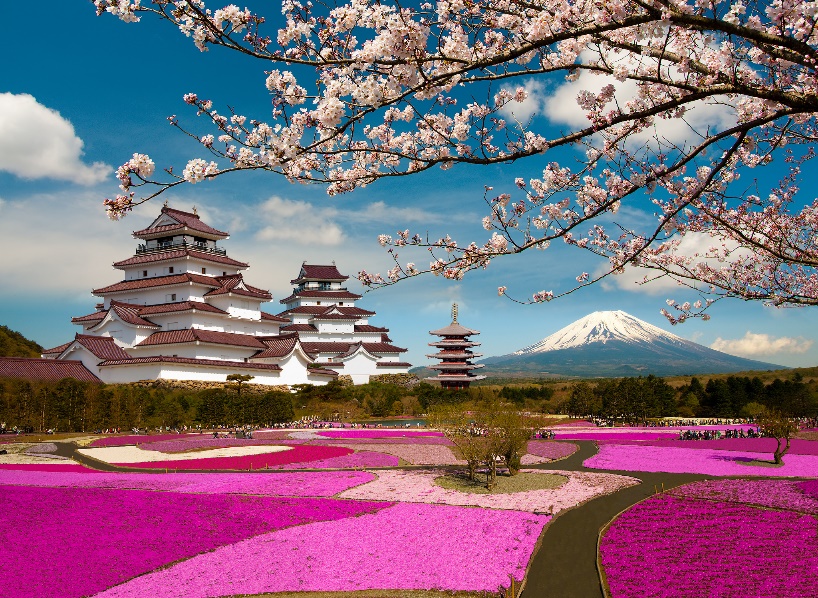 Программа 
20 января 2024 годаВремя московскоеПрезентация09.00 – 09.05Встреча. Приветствие09.05 – 09.15Приветствие и установка от А.И. Адамского, научного руководителя Института проблем образовательной политики «Эврика»09.15 – 09.45«Обзор интерпретации философии и практики Реджио-Эмилии в Японии» – сообщение Мари Мори, доктор педагогических наук, профессор кафедры дошкольного образования, Педагогический факультет, Университет Кобе Шинва, Япония09.45 – 10.35Знакомство с образовательным центром дошкольного образования и ухода за детьми “Shodai Hoikuen”Обзор центра (онлайн – экскурсия)Презентация методаИнтерактив с участниками Вопросы и ответы/комментарии участниковСообщение Хидефуми Масуда, заместителя директора центра дошкольного образования и ухода за детьми «Shodai Hoikuen» город Янагава, Фукуока, Япония10.35 – 10.45Кофейная пауза10.45 – 11.35Знакомство с образовательным центром дошкольного образования и ухода за детьми “Yumeno no Mori, Mikari kai”Обзор центра (онлайн – экскурсия)Презентация методаИнтерактив с участниками Вопросы и ответы/комментарии участниковСообщение Юко Сасаки, заместителя директора центра дошкольного образования и ухода за детьми “Yumeno no Mori, Mikari kai” город Кобе, Хиого, Япония11.35 – 11.55Общая рефлексия 11.55 – 12.00Завершение стажировки. Организационные объявления